HALAMAN JUDUL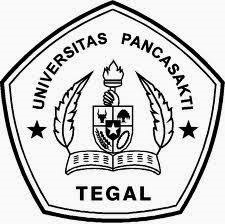 ANALISIS PENGGUNAAN BATU KAPUR (LIMESTONE) SEBAGAI PENGGANTI SEBAGIAN AGREGAT KASAR TERHADAP KUAT TEKAN BETON NORMALSKRIPSIDiajukan Sebagai Salah Satu Syarat Dalam Rangka Penyelesaian StudiUntuk Mencapai Gelar Sarjana TeknikProgram Studi Teknik SipilOleh :ADE SINGGIH SAPUTRANPM. 6516500003FAKULTAS TEKNIK DAN ILMU KOMPUTERUNIVERSITAS PANCASAKTI TEGAL2023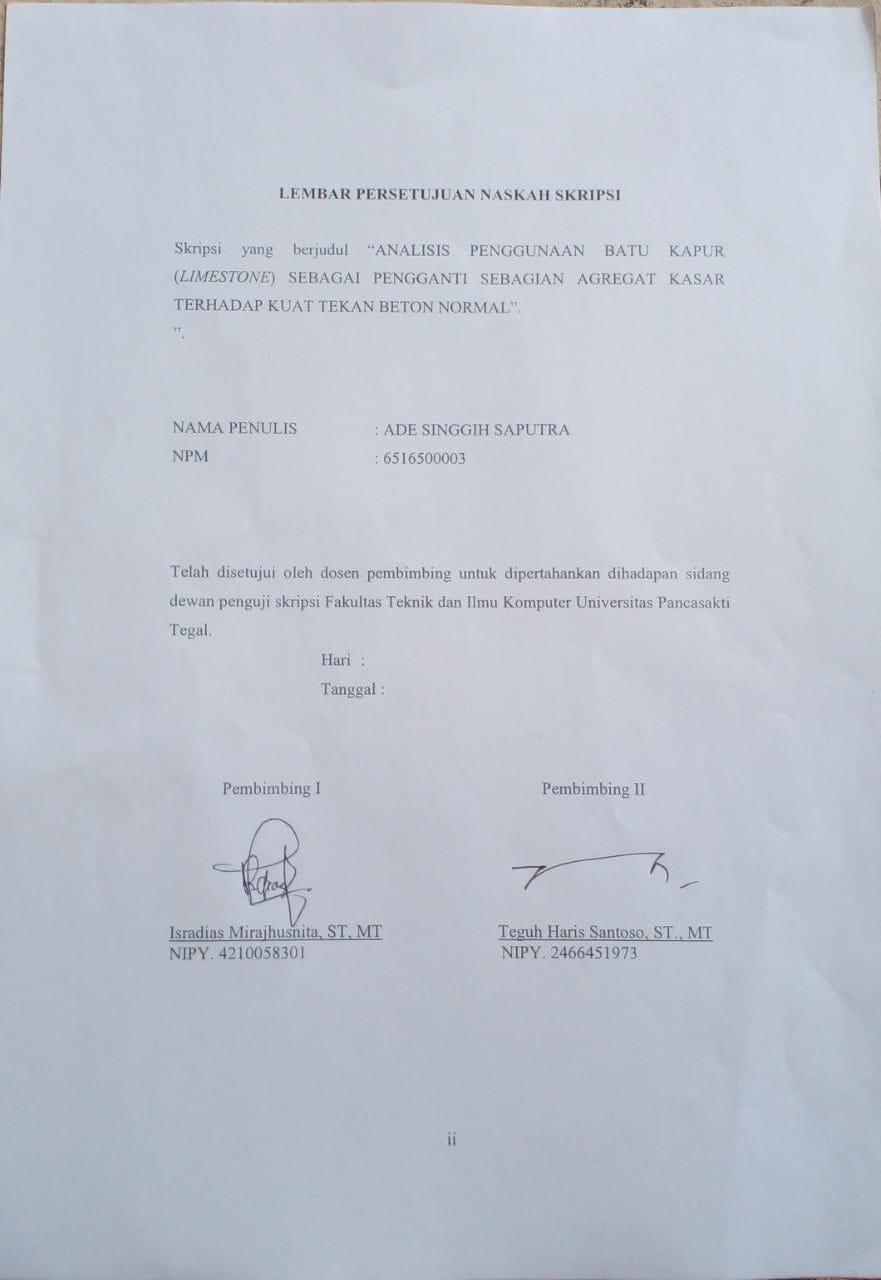 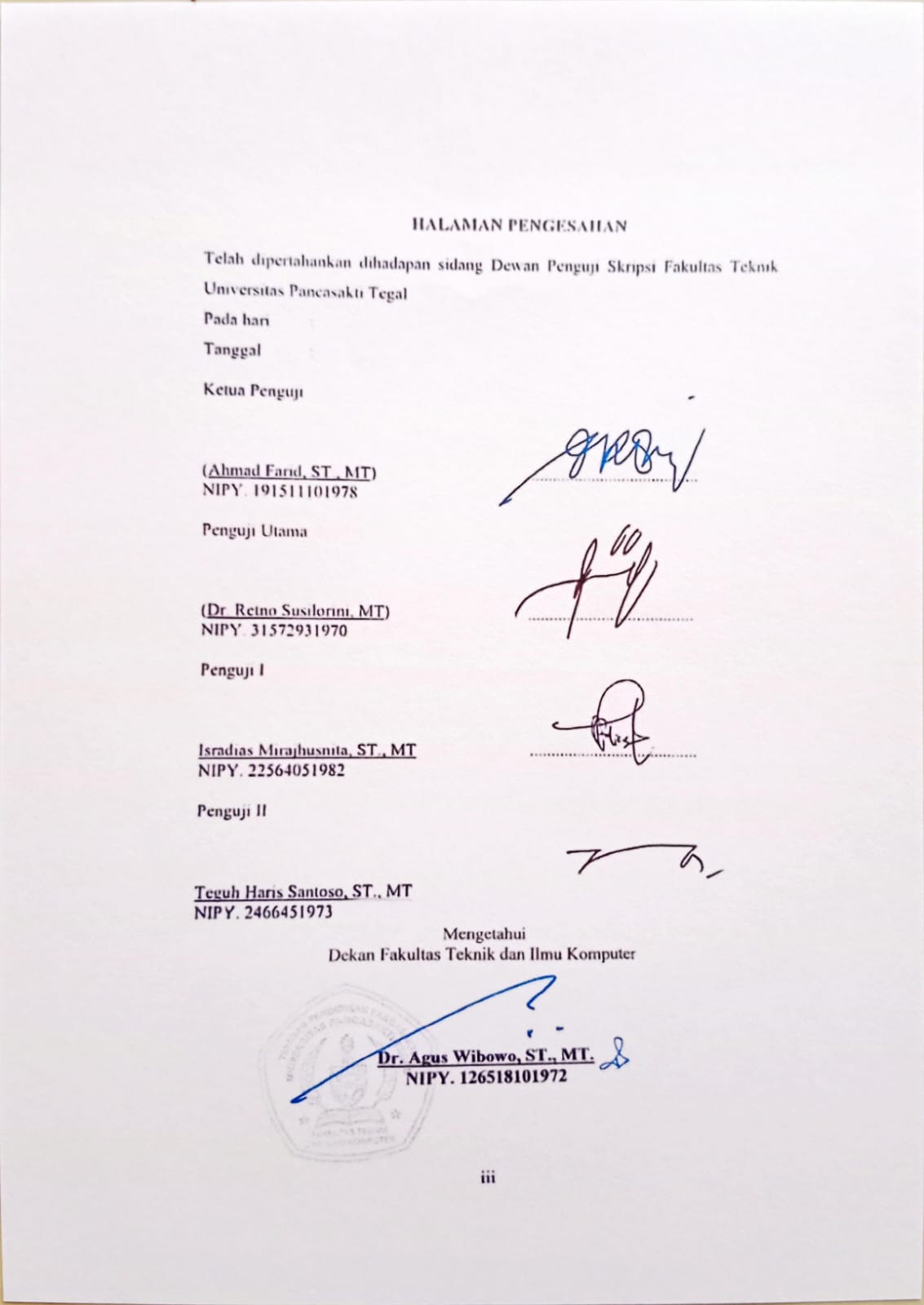 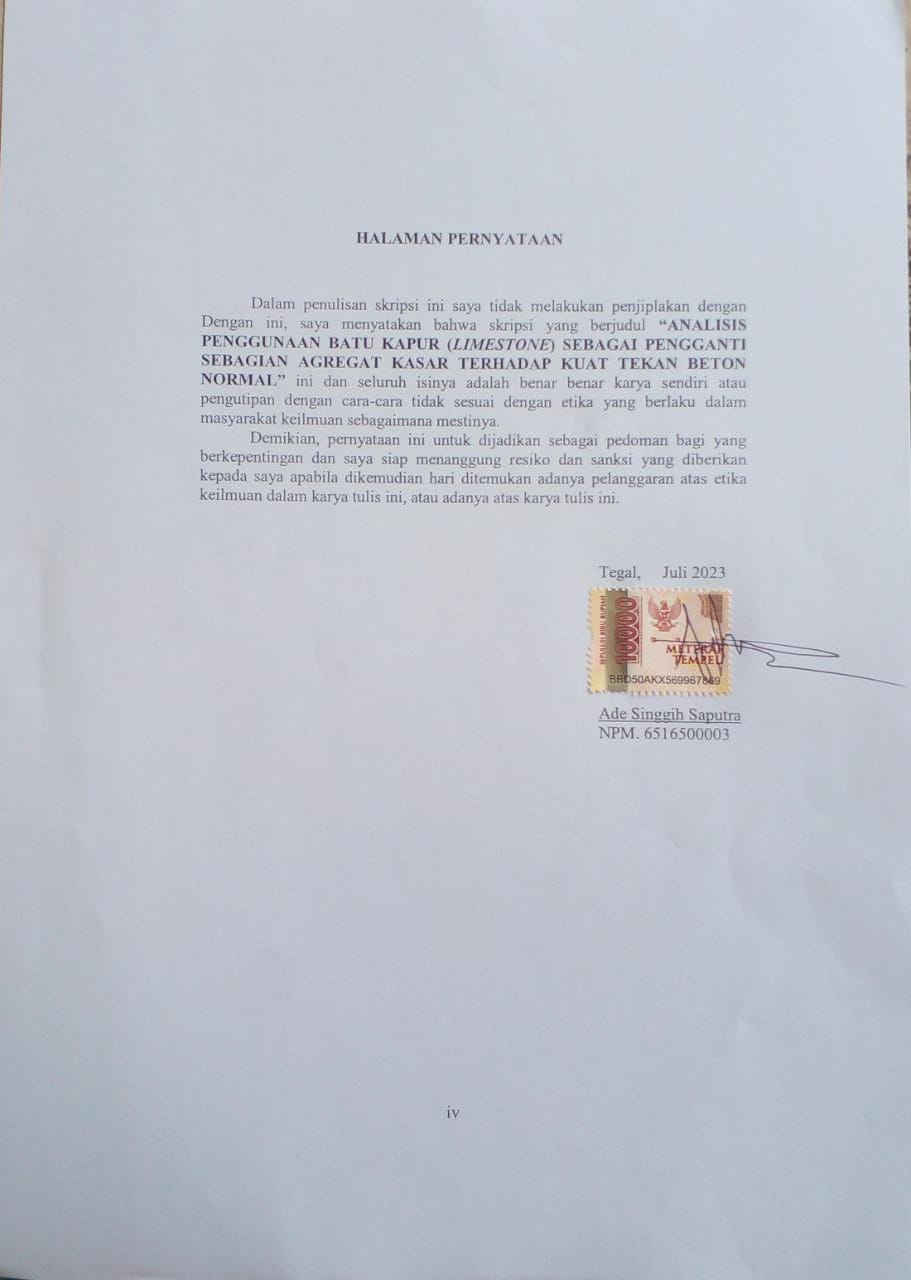 MOTTO DAN PERSEMBAHANMOTTO Nikmati prosesnya, jalani dan ikuti arusnya. Terkait hasil, kita serahkan kepada yang Maha Kuasa.” (Ade Singgih Saputra) Akan selalu ada jalan menuju sebuah kesuksesan bagi siapapun, selama orang tersebut mau berusaha dan bekerja keras untuk memaksimalkan kemampuan yang ia miliki.” (Bambang Pamungkas) PERSEMBAHANSkripsi ini penulis persembahkan kepada:Mamah Dan Papahku TercintaKakak Dan Adikku Yang Sangat KusayangiSeseorang yang aku sayangi dan aku cintaiSeluruh Dosen Fakultas Teknik Universitas Pancasakti TegalSeluruh teman baik dikampus maupun dikantorABSTRAKAde Singgih Saputra, 2023 “Analisis Penggunaan Batu Kapur (Limestone) Sebagai Pengganti Sebagian Agregat Kasar Terhadap Kuat Tekan Beton Normal”. Laporan Skripsi Teknik Sipil Fakultas Teknik Universitas Pancasakti Tegal 2023.Batu kapur (limestone) CaCO3 adalah sebuah batuan hasil dari sedimentasi yang melalui proses kimia dan mekanik secara alami. Calcite ini bersumber dari organisme laut. Organisme laut menyisakan cangkang yang terdeposit di lantai samudra sebagai pelagic ooze. Kandungan kalsium karbonat yang terdapat pada batu kapur (limestone) diharapkan menghasilkan reaksi positif terhadap kuat tekan beton dan mempercepat proses pembuatan beton. Penggunaan batu kapur (limestone) yang telah melalui proses lanjutan telah banyak digunakan untuk mengurangi penggunaan semen dalam pembangunan infrastruktur. Batu kapur (limestone) juga digunakan untuk lapisan pondasi dan perkuatan geotekstil untuk tanah lunak untuk peningkatan daya dukung tanah dasar. Pengujian dilaksanakan untuk mengetahui pengaruh batu kapur  (limestone) sebagai substitusi agregat kasar terhadap kuat tekan beton dengan presentase substitusi 0%, 5%, 10% dan 15% terhadap kuat tekan beton normal dan kadar optimal kuat tekan beton dengan presentasi subtitusi 0%, 5%, 10% dan 15% batu kapur  (limestone) dengan mutu beton k-175.Hasil hasil kuat tekan beton umur 7 hari Kuat tekan berturut-turut adalah 9,76 MPa, 19,63 MPa, 13,02 MPa dan 10,85 MPa, Pada umur 21 hari yaitu 11,44 MPa, 18,97 MPa, 12,27 MPa dan 10,47 MPa. Pada umur 28 hari yaitu 13,29 MPa,19,76 MPa, 12,55 MPa dan 10,38 MPa. Seiringnya  bertambahnya kadar batu kapur maka semakin kuat tekan menurun.Kata Kunci : Beton, Batu Kapur, kuat tekanABSTRACTAde Singgih Saputra, 2023 "Analysis of the Use of Limestone (Limestone) as a Partial Substitute for Coarse Aggregate for Normal Concrete Compressive Strength". Civil Engineering Thesis Report, Faculty of Engineering, University of Pancasakti Tegal 2023.Limestone (limestone) CaCO3 is a rock resulting from sedimentation that goes through natural chemical and mechanical processes. Calcite is sourced from marine organisms. Marine organisms leave their shells deposited on the ocean floor as pelagic ooze. The content of calcium carbonate found in limestone is expected to produce a positive reaction to the compressive strength of concrete and accelerate the process of making concrete. The use of limestone which has been through an advanced process has been widely used to reduce the use of cement in infrastructure development. Limestone is also used for foundation layers and geotextile reinforcement for soft soils to increase the bearing capacity of subgrade soils.Tests were carried out to determine the effect of limestone (limestone) as a coarse aggregate substitution on the compressive strength of concrete with substitution percentages of 0%, 5%, 10% and 15% on normal concrete compressive strength and optimal levels of concrete compressive strength with substitution presentations of 0%, 5 %, 10% and 15% limestone with k-175 concrete quality.The results of the compressive strength of concrete aged 7 days The compressive strength is 9.76 MPa, 19.63 MPa, 13.02 MPa and 10.85 MPa respectively. .27 MPa and 10.47 MPa. At the age of 28 days, they were 13.29 MPa, 19.76 MPa, 12.55 MPa and 10.38 MPa. As the limestone content increases, the compressive strength decreases.Keywords: Concrete, Limestone, compressive strengthKATA PENGANTARDengan memanjatkan puja dan puji syukur ke hadirat Allah SWT yang telah memberikan petunjuk, taufik dan hidayah-Nya, sehingga penulisan dapat menyelesaikan skripsi ini dengan judul “Analisis Penggunaan Batu Kapur (Limestone) Sebagai Pengganti Sebagian Agregat Kasar Terhadap Kuat Tekan Beton Normal”. Penyusun skripsi ini dimaksudkan untuk memenuhi salah satu syarat dalam rangka menyelesaikan studi strata Program Studi Teknik Sipil.Dalam penyusunan dan penulisan skripsi ini tidak lepas dari bantuan dan bimbingan berbagai pihak. Dalam kesempatan ini penulis mengucapkan terimakasih yang sebesar-besarnya kepada:Bapak Dr. Agus Wibowo, ST., MT. selaku Dekan Fakultas Teknik dan Ilmu Komputer Universitas Pancasakti Tegal.Bapak Isradias Mirajhusnita, ST., MT. selaku Dosen Pembimbing I.Bapak Teguh Haris Santoso, ST., MT. selaku Dosen Pembimbing II.Segenap Dosen dan Staf Fakultas Teknik dan Ilmu Komputer Universitas Pancasakti Tegal.Bapak dan ibuku yang tak pernah lelah mendoakanku.Teman-teman baik di kampus maupun di Kantor Lingkungan Hidup Kota Tegal yang telah memberikan dukungan moral dalam penyusunan skripsi ini.Semua pihak yang telah membantu hingga laporan ini selesai, semoga bantuan dan bimbingan yang telah diberikan mendapatkan balasan yang sesuai dari Allah SWT.Penulisan telah mencoba membuat laporan sesempurna mungkin semampu kemampuan penulis, namun demikian mungkin ada yang kekurangan yang tidak terlihat oleh penulis untuk itu mohon masukan untuk kebaikan dan pemanfaatnya. Harapan penulis, semoga skripsi ini dapat bermanfaat bagi kita semua. AamiinTegal, Juli 2023          PenulisDAFTAR ISIDAFTAR GAMBARGambar 2.1 Batu Kapur (Limestone)	26Gambar 2.2 Slump Sebenarnya	33Gambar 2.3 Slump Geser	34Gambar 2.4 Slump Runtuh	35Gambar 3.1 Lokasi Penelitian	40Gambar 3.2 Saringan agregat	40Gambar 3.3 Timbangan	40Gambar 3.4 Sendok penakar	40Gambar 3.5 Cetakan beton	41Gambar 3.6 Pengaduk beton	41Gambar 3.7 Semen Portland	42Gambar 3.8 Agregat kasar	42Gambar 3.9 Pasir	42Gambar 3.10 Batu kapur  (limestone)	43Gambar 3.11 Alir Diagram Penelitian	46Gambar 4.1 Hasil Pengujian Gradasi Agregat Halus	60Gambar 4.2 Hasil Pengujian Gradasi Agregat Kasar	65Gambar 4.3 Hasil Pengujian Gradasi Agregat Kasar	66Gambar 4.4 Grafik Hasil Uji Kuat Tekan Beton Umur 7 Hari	72Gambar 4.5 Hasil Kuat Tekan Beton Umur 21 Hari	73Gambar 4.6 Grafik Hasil Uji Kuat Tekan Beton Umur 28 Hari	74Gambar 4.7 Uji Kuat Tekan Beton umur 7,21, dan 28 hari	76DAFTAR TABELTabel 2.1 Kelebihan dan kekurangan beton	9Tabel 2.2 Deviasi standar sebagai ukuran mutu pelaksanaan	19Tabel 2.3 Nilai slump yang dianjurkan untuk berbagai jenis pekerjaan konstruksi	20Tabel 2.4 Perkiraan kebutuhan air pencampur untuk berbagai slump dan ukuran	21Tabel 2.5 Hubungan antara nilai rasio air-semen (w/c) dan kekuatan beton	22Tabel 2.6 Volume agregat kasar per-satuan volume beton	23Tabel 2.7 Perkiraan awal berat beton	23Tabel 2.8 Faktor koreksi umur beton	28Tabel 3.1 Rencana Waktu Pelaksanaan Penelitian	37Tabel 3.2 Variabel penelitian	38Tabel 3.3 Kebutuhan Material Per M³	44Tabel 3.4 Kebutuhan Material Per 5 Benda Uji	52Tabel 3.5 Kebutuhan Material Per 1  Benda Uji	52Tabel 4.1 Uji Kadar Lumpur Agregat Halus	58Tabel 4.2 Uji Kadar Air Agregat Halus	58Tabel 4.3 Uji Berat Jenis Agregat Halus	59Tabel 4.4 Uji Gradasi Agregat Halus	60Tabel 4.5 Uji Berat Isi Agregat Halus	61Tabel 4.6 Uji Kadar Lumpur Agregat Kasar	62Tabel 4.7 Uji Kadar Air Agregat Kasar	63Tabel 4.8 Uji Berat Jenis dan Penyerapan Air Agregat Kasar	63Tabel 4.9 Uji Gradasi Agregat Kasar	64Tabel 4.10 Uji Gradasi Agregat Kasar	65Tabel 4.11 Uji Keausan Agregat Kasar	67Tabel 4.12 Uji Keausan Agregat Kasar	67Tabel 4.13 Campuran Beton Normal	69Tabel 4.14 Kebutuhan Material Per M³	70Tabel 4.15 Kebutuhan Material Per 5 Benda Uji	70Tabel 4.16 Kebutuhan Material Per 1  Benda Uji	70Tabel 4.17 Hasil Pengujian Slump	72Tabel 4.18 Hasil Kuat Tekan Beton Umur 7 Hari	72Tabel 4.19 Hasil Kuat Tekan Beton Umur 21 Hari	73Tabel 4.20 Hasil Kuat Tekan Beton Umur 28 Hari	74Tabel 4.21 Hasil Kuat Tekan Konversi	75Tabel 4.22 Rekap Hasil Uji Kuat Tekan Beton Gabungan	76BAB I
PENDAHULUANLatar BelakangBeton merupakan material kontruksi yang paling banyak digunakan dalam pembangunan berbagai infrastruktur di Indonesia. Beton merupakan material campuran semen dan air dengan agregat kasar dan halus.  Untuk agregat kasar material yang lazim digunakan adalah batu split yang berasal dari batu kali. Seiring dengan meningkatnya pembangunan infrastruktur di Indonesia kebutuhan akan material yang digunakan sebagai bahan campuran beton semaking meningkat. Hal ini menyebabkan semakin tinggi permintaan bahan dasar beton yang mengakibatkan harga material semakin tinggi. Material penyusun beton saat ini masih menggunakan material alam berupa pasir, batu split dan semen. Akibatnya ketersediaan material alam penyusun beton semakin hari semakin berkurang (Putri & Tobing, 2018). Selain itu penambangan material dapat berdampak pada sosial masyarakat seperti yang terjadi di Desa Wadas Kabupaten Purworejo yang menimbulkan gesekan di masyarakat yang kemudian menjadi isu nasional.Untuk meminimalisir dampak dari berkembang pesatnya pembangunan infrastruktur di Indonesia, diperlukan inovasi-inovasi dalam pembuatan beton. Penggantian material yang jamak digunakan dimungkinkan untuk menjadi solusi atas terbatasnya ketersediaan material di alam. Melalui kajian lebih lanjut, diharapkan material pengganti dapat memiliki kualitas mutu beton yang mendekati mutu beton dengan material umum. Beton digunakan untuk kebutuhan kontruksi yang memerlukan kekuatan karenanya penggunaan material pengganti diwajibkan untuk tetap mempertahankan mutu kekuatannya. Batu kapur (limestone) CaCO3 adalah sebuah batuan hasil dari sedimentasi yang melalui proses kimia dan mekanik secara alami. Calcite ini bersumber dari organisme laut. Organisme laut menyisakan cangkang yang terdeposit di lantai samudra sebagai pelagic ooze (Hartono, 2015). Kandungan kalsium karbonat yang terdapat pada batu kapur (limestone) diharapkan menghasilkan reaksi positif terhadap kuat tekan beton dan mempercepat proses pembuatan beton. Penggunaan batu kapur (limestone) yang telah melalui proses lanjutan telah banyak digunakan untuk mengurangi penggunaan semen dalam pembangunan infrastruktur. Batu kapur  (limestone) juga digunakan untuk lapisan pondasi dan perkuatan geotekstil untuk tanah lunak untuk peningkatan daya dukung tanah dasar (Baihaqi et al., 2017). Pengolahan batu gamping/kapur (limestone) di Desa Karangdawa Kecamatan Margasari Kabupaten Tegal mempunyai dampak yang positif dan negatif kepada masyarakat dan lingkungannya. Di satu pihak akan memberikan keuntungan berupa memberikan lapangan pekerjaan, mempermudah komunikasi dan transportasi serta akhirnya meningkatkan ekonomi dan sosial masyarakat. Di pihak lain dapat timbul dampak negatif karena paparan partikel debu yang terjadi pada proses pengolahan batu kapur (limestone) tersebut. Dengan pemanfaatan batu kapur (limestone) untuk kebutuhan material pembangunan tanpa melalui proses pengolahan yang mencemari lingkungan, diharapkan dapat mengurangi dampak negatif dengan adanya pertambangan batu kapur (limestone) di Desa tersebut.Berdasarkan berbagai manfaat batu kapur (limestone) dalam penerapannya dalam pembangunan maka penulis tertarik untuk melakukan penelitian dengan judul “ANALISIS PENGGUNAAN BATU KAPUR (LIMESTONE) SEBAGAI PENGGANTI SEBAGIAN AGREGAT KASAR TERHADAP KUAT TEKAN BETON NORMAL”Batasan MasalahAgar tidak menyimpang dari tujuan penelitian yang penulis lakukan, maka penulis membuat batasan pokok permasalahan sebagai berikut:Beton yang digunakan sebagai pembanding menggunakan mutu beton normal K175 dengan material penyusun utama  yang digunakan:Pasir sebagai agregat halus dari Margasari Kabupaten Tegal.Split sebagai agregat kasar dari Margasari Kabupaten Tegal.Semen Portland tipe 1 dengan merek Tiga Roda.Air.Pengujian kuat tekan beton dilakukan pada saat beton berumur 7, 21, dan 28  hari.Sampel beton dengan agregat kasar pengganti menggunakan batu kapur  (limestone) yang diperoleh dari kawasan pertambangan batu kapur  (limestone) di desa Karangdawa Kecamatan Margasari Kabupaten Tegal menggunakan persentase pengganti  0%, 5%, 10% dan 15% dengan batu split sebagai agregat halus yang umum digunakan.Batu kapur (limestone) yang digunakan dalam penelitian telah dilakukan pemecahan dengan ukuran sama dengan batu split yang digunakan.Masing masing sampel dari setiap presentasi berbentuk silinder dengan diameter 15 cm dan tinggi 30 cm.Rumusan MasalahBerdasarkan uraian diatas, Maka dapat dirumuskan permasalahan sebagai berikut:Bagaimana pengaruh batu kapur  (limestone) sebagai substitusi agregat kasar terhadap kuat tekan beton dengan presentase substitusi 0%, 5%, 10% dan 15% terhadap kuat tekan beton normal?Berapa kadar optimal kuat tekan beton dengan presentasi subtitusi 0%, 5%, 10% dan 15% batu kapur (limestone)?Tujuan PenelitianBerdasarkan rumusan masalah yang akan diteliti, maka tujuan yang akan dicapai dalam penelitian ini adalah:Mengetahui pengaruh batu kapur  (limestone) sebagai substitusi agregat kasar terhadap kuat tekan beton dengan presentase substitusi 0%, 5%, 10% dan 15% terhadap batu split (kricak).Mengetahui kadar optimal kuat tekan beton dengan presentasi subtitusi 0%, 5%, 10% dan 15% batu kapur (limestone).Manfaat PenelitianManfaat penelitian yang penulis harapkan adalah :Meningkatkan inovasi dalam bidang pembangunan infrastruktur khususnya pada beton.Memberi solusi dari permasalahan terkait keterbatasan bahan material yang tersedia di alam yang jamak digunakan dalam pembuatan beton. Sistematika PenulisanUntuk mendukung penulisan proposal skripsi ini dapat memberikan gambaran jelas dari penelitian yang dilakukan maka penulis merumuskan seluruh isi materi yang ada dalam skripsi ini kedalam bentuk sistematika penulisan skripsi yang disusun sebagai berikut: BAB I 	PENDAHULUANBab ini menggambarkan tentang arah dan perancangan penelitian yang meliputi : latar belakang, batasan masalah, rumusan masalah, tujuan, manfaat, dan sistematika penulisan laporan skripsi. BAB II	LANDASAN TEORITIS DAN TINJAUAN PUSTAKABab ini berisi tentang penjelasan dan teori yang akan digunakan untuk penelitian ini dan kepustakaan yang berisi penelitian-penelitian yang sebelumnya atau yang mendahului. BAB III METODOLOGI PENELITIAN Bab ini berisi tentang kesimpulan dan saran. Bab ini menyimpulkan hasil penelitian dan memberikan rekomondasi berupa saran-saran. BAN IV HASIL DAN PENELITIANPada bab ini membahas tentang data-data penelitian yag sudah didapatkan dan dikumpulkan yang kemudian data-datatersebut nanitinya dipergunakan dalam suatu proses analisa data. BAB V KESIMPULAN DAN SARANPada bab ini membahas mengenai kesimpulan yang didapat serta saran dan penelitian tersebut.DAFTAR PUSTAKALAMPIRANBAB II
LANDASAN TEORI DAN TINJAUAN PUSTAKALandasan TeoriBetonBeton merupakan material bangunan yang paling banyak digunakan dalam pembanguan konstruksi, baik pada konstruksi bangunan gedung dan bangunan lainnya. Salah satu keunggulan beton yaitu ketahanan beton terhadap tekan. Kuat tekan beton sangat tergantung dari kualitas bahan-bahan penyusunnya seperti semen, agregat halus (pasir) dan agregat kasar (kerikil) (Hadi, 2020).Menurut (SNI 2847:2013, 2013), beton didefinisikan sebagai campuran dari bahan penyusunnya yang terdiri dari bahan hidrolik (portland cement), agregat kasar, agregat halus dan air dengan atau tanpa menggunakan bahan tambahan (admixture atau additive). Seiring dengan penambahan umur, beton akan semakin mengeras dan akan mencapai kekuatan rencana (f’c) pada usia 28 hari. Beton memiliki daya kuat tekan yang baik oleh karena itu beton banyak dipakai atau dipergunakan untuk pemilihan jenis struktur terutama struktur bangunan, jembatan dan jalan. DPU-LPMB memberikan definisi tentang beton sebagai campuran antara semen portland atau semen hidrolik yang lainnya, agregat halus, agregat kasar dan air, dengan atau tanpa bahan tambahan yang membentuk massa padat. Beton terdiri dari ±15% semen, ±8% air, ±3% udara, selebihnya pasir dan kerikil. Campuran tersebut setelah mengeras mempunyai sifat yang berbeda-beda, tergantung dengan cara pembuatannya. Perbandingan cara pencampuran, cara mengangkut, mencetak, memadatkan dan sebagainya akan mempengaruhi sifat-sifat beton. Menurut  (Mulyono, 2005)  parameter  yang  paling  mempengaruhi kekuatan beton adalah sebagai berikut: Kualitas dari bahan material semen.Proporsi semen terhadap campuran beton.Kekuatan dan kebersihan dari agregat yang digunakan.Interaksi antara pasta semen dengan agregat.Pencampuran yang cukup dari bahan-bahan penyusun beton.Penempatan yang benar, penyelesaian dan pemadatan beton.Perawatan beton.Dalam melakukan pencampuran pada beton, dilakukan pemilihan material campuran yang sesuai dengan komposisinya sehingga   akan   didapatkan   beton   yang   efisien dan   memenuhi kekuatan batas yang disyaratkan. Bahan tambah lain sering digunakan  dalam   campuran  beton   untuk  menghasilkan  beton dengan karakteristik tertentu (Mulyono, 2005). Kelebihan dan kekurangan yang dimiliki oleh beton dapat dilihat pada tabel berikut:Tabel 2.1 Kelebihan dan kekurangan betonSumber : Pemahaman Teknologi Beton, 2014Beton memiliki sifat plastis saat dibuat dan dilaksanakan.  Lalu secara perlahan seiring dengan waktu beton akan berubah ke kondisi terjadi pengikatan (setting) karena adanya proses hidrasi, dan akhirnya menjadi keras dan kaku seperti batu. Oleh karena itu beton yang dibuat harus memenuhi tiga kriteria utama, yaitu kemudahan dalam pengerjaan saat kondisi adukan beton masih segar (workability), mencapai kuat tekan minimum (strength) pada umur beton tertentu setelah kondisi beton keras dan kemampuan mempertahankan kekuatan beton keras (durability) hingga rentang waktu tertentu sebagai umur rencana yang ditetapkan.Mutu kemudahan dalam pengerjaan (workability) adukan beton segar dapat diketahui melalui pemeriksaan keseragaman campuran secara visual, kekentalan/kelecakan adukan antara lain dengan pengujian slump dalam beton segar. Mutu kekuatan beton keras (strength) dapat diketahui melalui pemeriksaan merusak (destructive test) pada benda uji yang dibuat dengan bentuk tertentu dan diuji pada waktu tertentu.Mutu keawetan beton keras (durability) identik dengan faktor- faktor pencapaian tingkat impermeability beton keras, dan ketahanan beton terhadap faktor yang dapat mengakibatkan terjadinya penurunan mutu  kekuatan  beton.  ketiga  kriteria atau persyaratan   tersebut  harus  dipenuhi   oleh   satuproporsi  bahan campuran yang diperoleh dari perancangan campuran (mix design).Bahan Penyusun BetonBeton didapat dari pencampuran agregat halus dan agregat kasar. Bahan penyusun beton berupa pasir, kerikil, dengan menambahkan secukupnya bahan perekat berupa semen dan air sebagai bahan pembantu guna keperluan reaksi kimia selama proses pengerasan dan perawatan beton (Andika & Safarizki, 2019).Semen PortlandMenurut (SNI 15-2049-2004, 2004) Semen Portland merupakan semen hidrolis yang dihasilkan dengan cara menggiling terak semen portland terutama yang terdiri atas kalsium silikat yang bersifat hidrolis dan digiling bersama-sama dengan bahan tambahan berupa satu atau lebih bentuk kristal senyawa kalsium sulfat dan boleh ditambah dengan bahan tambahan lain.Semen dibagi menjadi dua kelompok, yaitu semen hidrolik dan semen non hidrolik. Semen hidrolik memiliki kemampuan untuk  mengikat dan mengeras dalam air sedangkan semen non hidrolik tidak dapat mengikat dan mengeras di dalam air, namun dapat mengeras diudara (Mulyono, 2005). Dalam (SNI 15-2049-2004, 2004) tentang semen protland, jenis dan  penggunaan semen, semen terbagi  menjadi lima jenis, yaitu:Jenis I yaitu semen portland untuk penggunaan umum yang tidak  memerlukan persyaratan-persyaratan khusus seperti yang disyaratkan pada jenis-jenis lain. Jenis II yaitu semen portland yang dalam penggunaannya memerlukan ketahan terhadap sulfat atau kalor hidrasi sedang. Jenis III semen portland yang dalam penggunaannya memerlukan kekuatan tinggi pada tahap permulaan setelah pengikatan terjadi. Jenis IV yaitu semen portland yang dalam penggunaannya memerlukan kalor hidrasi rendah. Jenis V yaitu semen portland yang dalam penggunaanya memerlukan ketahanan tinggi terhadap sulfat.Agregat KasarAgergat kasar ialah agregat yang semua butirnya tertinggal diatas  ayakan 4.8 mm (SII.0052,1980) atau 4.75 mm (ASTM C33,1982) atau  5.0 mm (BS.812,1976). Ukuran agregat dapat mempengaruhi kekuatan tekan beton dan kemudahan dalam pengerjaannya. (Mulyono, 2005).Berdasarkan (SNI 03-2834-2000, 2000) ukuran maksimum butir agregat telah dibatasi dalam ketentuan berikut ini :Seperlima jarak terkecil antara bidang-bidang samping dari cetakan. Sepertiga dari tebal pelat. Tiga perempat dari jarak bersih minimum di antara batang-batang  atau berkas-berkas tulangan.Menurut PBI 1971, Pasal 3.4 syarat-syarat agregat kasar adalah sebagai berikut ini.Agregat kasar harus terdiri dari butir-butir keras dan tidak berpori.  Agregat kasar yang mengandung butir-butir pipih hanya dapat dipakai apabila jumlah butir-butir pipih tidak melebihi 20% dari berat agregat seluruhnya. Butir- butir agregat kasar harus bersifat kekal artinya tidak pecah atau hancur oleh pengaruh cuaca, seperti terik matahari dan hujan.Agregat kasar tidak boleh mengandung lumpur lebih dari 1% yang ditentukan terhadap berat kering. Apabila kadar lumpur melampaui 1% maka agregat kasar harus dicuci.Agregat kasar tidak boleh mengandung zat-zat yang dapat merusak beton, seperti zat-zat reaktif alkali.Kekerasan butir-butir agregat kasar yang diperiksa dengan bejana  penguji dari Rudelof dengan beban penguji 20 ton yang harus memenuhi syarat syarat sebagai berikut:Tidak terjadi pembubukan sampai fraksi 9,5-19 mm lebih dari  24% berat.Tidak terjadi pembubukan samapai 19-30 mm lebih dari 22% berat.Kekerasan ini dapat juga diperiksa dengan alat Los Angeles. Dalam hal ini tidak boleh kehilangan berat lebih dari 50%.Agregat kasar harus terdiri dari butir-butir yang beraneka ragam  besarnya dan apabila diayak dengan susunan yang ditentukan dalam Pasal 3.5 ayat 1 PBI 1971, harus memenuhi syarat - syarat sebagai berikut:Sisa diatas ayakan 31,5 mm harus 0% berat.Sisa diatas ayakan 4 mm harus berkisar antara 90% dan 98%.Selisih  antara  sisa  sisa  kumulatif  diatas  dua  ayakan  yang berurutan, maksimum 60% dan minimum 10% berat.Berdasarkan berat dari agregat kasar, (Mulyono, 2005) membagi menjadi 3 jenis agregat kasar sebagai berikut: Agregat normal Agregat normal dihasilkan dari pemecahan batuan dengan quarry atau langsung dari sumber alam. Berat jenis rata-ratanya adalah 2.5-2.7 gr/cm3. Agregat ini biasanya berasal dari granit, basalt, kuarsa, dan sebagainya.Agregat ringanAgregat ringan digunakan untuk menghasilkan beton yang ringan.  Berat isi agregat ini berkisar 350-880 kg/m3 untuk agregat kasarnya dan 750-1200 kg/m3 untuk agregat halus.Agregat beratAgregat berat mempunyai berat jenis lebih besar dari 2.800 kg/m3. Contohnya adalah magnetic (Fe3O4), barytes (BaSO4) dan serbuk besi. Beton yang menggunakan agregat berat biasanya digunakan sebagai pelindung dari sinar radiasi sinar-X.Agregat HalusMenurut (SNI 03-2834-2000, 2000), agregat halus adalah pasir alam sebagai hasil desintegrasi secara alami dari batu atau pasir yang dihasilkan oleh industri pemecah batu dan mempunyai ukuran butir maksimum 5 mm. Agregat halus merupakan agregat yang loloss ayakan No.4 dan tertahan pada saringan No.200 dimana besar butirannya berkisar antara 0,15 sampai 5 mm.Agregat halus juga merupakan suatu agregat yang semua butirannya menembus ayakan berlubang 4,8 mm (SII.0052,1980) atau 4,75 mm (ASTM C33,1982). Gradasi agregat untuk campuran beton harus memiliki ukuran butir yang beragam supaya mengisi rongga dalam beton dan memperkecil  volume pori beton. Berdasarkan  (SNI 03-1970-1990, 1990), berat jenis agregat halus minimum adalah  2,5 dan penyerapan maksimum yaitu 5%.Persyaratan agregat halus secara umum menurut SII 0052-80 tentang “Mutu dan Cara Uji Agregat Beton”, adalah sebagai berikut:Modulus kehalusan agregat halus yaitu 1,5 sampai 3,8. Agregat halus terdiri dari butir-butir tajam dan keras. Butir-butir halus bersifat kekal, artinya tidak pecah atau hancur oleh pengaruh cuaca. Sifat kekal agregat halus dapat di uji dengan larutan jenuh garam. Jika dipakai natrium sulfat maksimum bagian yang hancur adalah 10% berat. Sedangkan jika dipakai magnesium sulfat bagian yang hancur maksimum 15%.Agregat halus tidak boleh mengandung lumpur lebih dari 5% (terhadap berat kering), jika kadar lumpur melampaui 5% maka pasir harus di cuci berdasarkan Peraturan Beton Indonesia (PBI 1971 NI.2).AirAir diperlukan dalam pembuatan campuran beton agar dapat terjadi reaksi kimiawi dengan  semen  untuk  membasahi  agregat dan untuk melumas campuran agar mudah dalam pengerjaannya. Pada umumnya air minum dapat dipakai untuk bahan campuran beton. Air yang mengandung senyawa sepertigaram, minyak gula, dan bahan-bahan kimia lainnya, yang tidak baik untuk digunakan pada campuran beton apabila digunakan untuk campuran beton maka beton akan sangat berpengaruh dan dapat menyebabkan menurunnya kekuatan beton dan juga dapat mengubah sifat karakteristik dari semen tersebut. Selain itu,  air  yang  demikian dapat  mengurangi afinitas  antara agregat dengan pasta semen dan mempengaruhi kemudahaan dalam pengerjaannya.Air yang diperlukan pada campuran beton dipengaruhi oleh beberapa faktor-faktor yaitu sebagai berikut:Ukuran agregat maksimum, yang semakin besar ukurannya kebutuhan air juga akan semakin menurun.Bentuk butiran agregat, untuk bentuk butiran yang bulat maka kebutuhan air menurun sedangkan untuk batu pecah diperlukan air yang lebih banyak.Gradasi agregat, apabila gradasi yang dihasilkan baik maka kebutuhan air yang digunakan akan menurun untuk kelecakan yang sama.Kotoran dalam agregat, juga berpengaruh terhadap air yang dibutuhkan karena semakin banyak kotoran pada agregat maka akan sebanding dengan kebutuhan air yang juga ikut meningkat.Jumlah agregat halus, apabila agregat halus yang digunakan sedikit maka kebutuhan air yang digunakan juga semakin menurun.Menurut (SNI 03-2847-2002, 2002) bahwa air yang digunakan pada  campuran beton harus memenuhi syarat-syarat sebagai berikut:Air  yang  digunakan  pada  campuran  beton  harus  bersih  dan bebas  dari  bahan  yang mengandung  oli, asam,  alkali,  garam, bahan organik atau bahan lainnya yang merugikan beton atau tulangan.Air pencampur yang digunakan pada beton pada beton yang didalamnya  tertanam  logam  aluminium,  termasuk  air  bebas yang  terkandung dalam  agregat,  tidak  boleh  mengandung  ion klorida dalam jumlah yang banyak.Air  yang  tidak  dapat  diminum  tidak  boleh  digunakan  pada beton, kecuali ketentuan Pemilihan proporsi campuran beton harus didasarkan pada campuran beton yang menggunakan air dari sumber yang sama.Perencanaan Campuran BetonPerencanaan campuran beton (mix design) adalah tata cara pembuatan rencana untuk beton normal, yang menghasilkan mutu beton sesuai dengan perencanaan (BSN, 2000). Mix design bertujuan untuk menentukan proporsi bahan penyusun beton yaitu semen, agregat halus, agregat kasar, dan air yang seimbang supaya menghasilkan beton yang memenuhi kriteria workability, kekuatan, dan durabilitas yang sesuai dengan spesifikasi.Pada umumnya, proses mix design dimulai dengan diberikannya rencana pengujian seperti dari mutu beton, jenis semen yang dipakai, jenis dan data agregat yang digunakan.Bahan-bahan utama yang digunakan pada beton normal adalah semen, air, agregat halus dan agregat kasar tanpa ada bahan tambahan lainnya. Dalam perencanan campuran beton sifat agregat yang perlu diperhatikan seperti gradasi, kadar air, berat jenis dan penyerapan serta ukuran butir terbesar agregat.Metode perencanaan campuran beton yang digunakan ialah metode SNI. Hasil dari mix design dengan menggunakan metode SNI tersebut merupakan mix design dengan kondisi agregat dalam kondisi kering permukaan (SSD), sehingga perlu untuk dilakukan pengujian untuk menyesuaikan dengan kondisi di lapangan.Berdasarkan dari hasil mix design proporsi campuran bisa dihitung sesuai dengan kebutuhan dan jumlah benda uji yang diperlukan. Menurut SNI 03-2834-2000 Tentang Tata Cara Pembuatan Rencana Campuran Beton Normal, menjelaskan  bahwa untuk   perencanaan   campuran   beton,   maka    diperlukan   data material berupa berat kering oven agregat kasar, berat jenis agregat, kadar  air  agregat,  daya  serap  agregat,  gradasi  agregat,  modulus kehalusan agregat, dan berat jenis semen yang digunakan.Berdasarkan metode SNI yang digunakan dari peraturan SNI 7656-2012, perencanaan campuran untuk beton normal meliputi langkah-langkah sebagai berikut:Menentukan nilai kuat tekan beton.Penentuan nilai kuat tekan beton (f’c) yang direncanakan sesuai dengan syarat teknik yang dikehendaki.  Kuat tekan ini ditentukan pada umur 28 hari, dengan kegagalan/cacat maksimum ditetapkan 5%.Menentukan Nilai Deviasi Standar.Menentukan   Nilai   Deviasi   Standar   Penentuan   nilai   deviasi standar yang dapat digunakan untuk menganalisa tingkat mutu dengan mengukur nilai deviasi (penyimpangan) pada beton yang dapat dilihat pada Tabel berikut:Tabel 2.2 Deviasi standar sebagai ukuran mutu pelaksanaanSumber : SNI 7656-2012Menghitung nilai tambah/margin.M = 1,64 x S	 (.)Dimana	:M 	:  Nilai tambah1,64	: Tetapan statistik yang nilainya tergantung pada persentase kegagalan hasil uji sebesar maksimum 5%S		:  Deviasi standar rencanaMenentukan kuat tekan rata-rata yang direncanakan.Nilai kuat tekan beton yang digunakan adalah nilai kuat tekan beton rata-rata yang direncanakan atau yang dibutuhkan (fc). Sedangkan dalam SNI 7656-2012, kuat tekan perlu (f’cr) yang digunakan sebagai dasar proporsi campuran beton yaitu dengan persamaan berikut:f′cr = f′c + M 	(.)Dimana	:f’cr	: Nilai kuat tekan beton rata-rata (MPa)f’c	: Nilai kuat tekan karakteristik (MPa)M	: Nilai tambahMenentukan nilai slump/workability.Penentuan nilai slump yang dapat digunakan untuk berbagai jenis pekerjaan konstruksi apabila beton dipadatkan dengan cara digetarkan dapat dilihat pada tabel berikut:Tabel 2.3 Nilai slump yang dianjurkan untuk jenis pekerjaan Sumber : SNI 7656-2012Pemilihan ukuran butiran agregat maksimum.Ukuran nominal agregat maksimum harus tidak boleh melebihi 1/5 dari ukuran terkecil dimensi antara dinding-dinding cetakan/bekisting, kurang dari 1/3 tebalnya pelat lantai, dan kurang dari ¾ jarak minimum antar masing-masing tulangan.Perkiraan air pencampur dan kandungan udara.Perkiraan jumlah air yang dibutuhkan tergantung pada:Ukuran nominal maksimum.Jenis batuan yang digunakan.Nilai slump perencanaan.Penggunaan bahan tambah kimia.Perkiraan untuk jumlah air yang digunakan pada campuran beton dapat dilihat pada tabel berikut:Tabel 2.4 Perkiraan kebutuhan air pencampur untuk berbagai slump dan ukuran nominal agregat maksimumSumber : SNI 7656-2012Pemilihan rasio air-semen.Hubungan antara nilai rasio air-semen (w/c) dan kekuatan beton dapat dilihat pada tabel berikut:Tabel 2.5 Hubungan antara nilai rasio air-semen (w/c) dan kekuatan betonSumber : SNI 7656-2012Perhitungan kadar semen.Banyaknya untuk setiap satuan volume beton diperoleh dengan membagi perkiraan kadar air dengan rasio air-semen.Perkiraan kadar agregat kasar.Agregat  dengan  ukuran nominal  maksimum  dan gradasi  yang sama  akan menghasilkan  beton dengan  sifat pengerjaan  yang memuaskan  bila  sejumlah  tertentu  volume  agregat  (kondisi kering oven) dipakai untuk tiap satuan volume beton. Perkiraan volume agregat kasar dapat dilihat pada tabel berikut:Tabel 2.6 Volume agregat kasar per-satuan volume betonSumber : SNI 7656-2012Perkiraan kadar agregat halus.Untuk memperoleh nilai agregat halus dapat dilakukan dengan beberapa cara yaitu  mengurangi satuan  volume  beton  dengan seluruh  volume  bahan  yang  diketahui,  mengacu  pada  nilai yang   telah   ditetapkan  dan   dapat   dilihat   pada  tabel berikut:Tabel 2.7 Perkiraan awal berat betonSumber : SNI 7656-2012Apabila diinginkan perhitungan berat beton per m³, secara matematis dapat ditentukan dengan persamaan berikut:		(.)Dimana	:U	: Berat beton segar, kg/m³Ga	: Berat jenis rata-rata gabungan agregat halus dan kasar, kering permukaan jenuh (SSD adalah saturated surface dry)Gc	: Berat jenis semen (umumnya = 3,15)A	: Kadar udara (%)w	: Syarat banyaknya air pencampur, kg/m³c	: Syarat banyaknya semen,  kg/m³Penyesuaian terhadap kelembaban agregat.Jumlah agregat yang digunakan untuk campuran beton harus dikoreksi   dengan   memperhitungkan   kandungan   air   dalam agregat   dan   air   yang   mampu   diserap   oleh   agregat,   yang dirumuskan dengan persamaan berikut:AK’ = AK (KK – PK )	(.)Ah’ = Ah (Kh – Ph ) 	(.)w ‘ = AK (KK – PK ) 	(.)Dimana	:w’	: Air yang dibutuhkan setelah dikoreksi (kg)w	: Air yang dibutuhkan kondisi SSD (kg)AK	: Agregat kasar setelah dikoreksi (kg)AK’	: Agregat kasar setelah dikoreksi (kg)Ah	: Agregat halus kondisi SSD (kg)Ah’	: Agregat halus setelah dikoreksi (kg)KK	: Kadar air agregat kasar (%)Kh	: Kadar air agregat halus (%)PK	: Daya serap agregat kasar (%)Ph	: Daya serap agregat halus (%)Batu kapur  (limestone)Batu kapur (limestone) dalam proses pengujian dilakukan dengan cara memecahkan batu kapur secara manual menggunakan palu. Batu kapur (limestone) disebut juga batu gamping merupakan jenis batuan karbonat yang terbentuk secara alami. Mineral utama yang terkandung dalam batu kapur  (limestone) adalah kalsit (CaCO3), sedangkan mineral lain yang terkandung merupakan mineral pengotor yang umumnya terdiri dari kuarsa (SiO2) yang merupakan karbonat hasil asosiasi dengan mineral besi, mineral lempung dan bahan-bahan organik sisa tumbuhan. Terbentuknya mineral kalsit melalui proses sedimentasi sehingga batu kapur  (limestone) dapat disebut sebagai batuan sedimen. 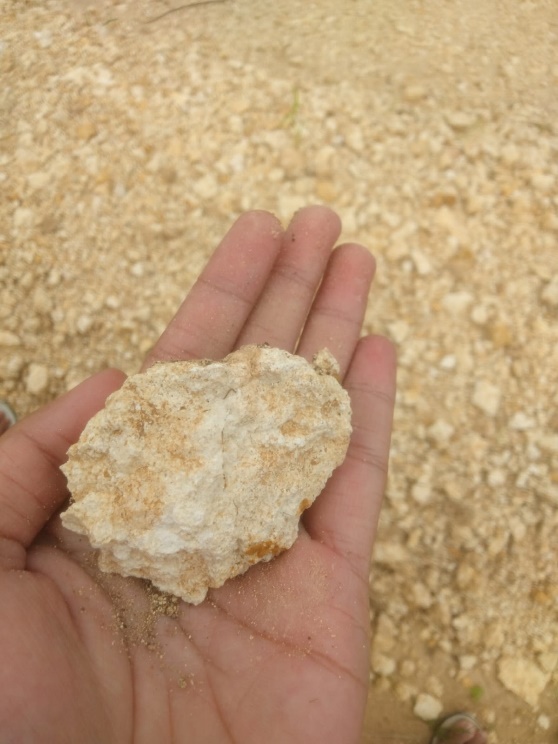 Gambar 2.1 Batu Kapur (Limestone)Sumber: Dokumentasi PribadiSelain kalsit, dapat ditemukan juga mineral karbonat lain seperti aragonit (CaCO3) yang memiliki penyusun kimia yang sama dengan kalsit dengan struktur kristal yang berbeda yaitu sistem ortorombik. Aragonit ditemukan pada cangkang kerang (oyster shells) dan keong (oolites). Aragonit bersifat metastabil, dalam waktu lama akan berubah menjadi kalsit. Mineral karbonat lain yang berasosiasi dengan kalsit adalah siderit (FeCO3), ankerit (Ca2MgFe (CO3)4), dan magnesit (MgCO3), mineral-mineral tersebut umumnya ditemukan dalam jumlah kecil.Kuat Tekan BetonMenurut   SNI   03-1974-1990,   kuat   tekan   beton   adalah besarnya  beban  persatuan  luas  yang  menyebabkan    benda  uji beton  hancur  apabila  dibebani  dengan gaya tekan tertentu yang dihasilkan  oleh  mesin  kuat  tekan.  Nilai  dari  Kuat  tekan  beton mengidentifikasikan mutu dari sebuah struktur, semakin tinggi tingkat   kekuatan struktur yang dikehendaki, semakin tinggi pula mutu beton yang dihasilkan (Mulyono, 2005).  Beton  memiliki kuat  tekan  yang  bervariasi  sesuai  dengan umur beton, biasanya kuat tekan beton ditentukan ketika beton mencapai umur 28 hari, Untuk beton struktural, f’c tidak boleh kurang dari 17 Mpa.Menurut (Tjokrodimuljo, 2012) kuat  tekan  beton  dipengaruhi oleh beberapa faktor-faktor diantaranya sebagai berikut: Umur betonKuat tekan beton bertambah tinggi dengan bertambahnya umur. Yang  dimaksudkan  umur  disini  yaitu  dihitung  sejak  beton dicetak.  Laju  kenaikan    kuat  tekan  beton  mula-mula  cepat, lama-lama   laju   kenaikan   itu   semakin   lambat,   dan   laju kenaikan     tersebut     menjadi     relatif   sangat   kecil   setelah berumur  28 hari, sehingga secara umum dianggap tidak naik lagi setelah berumur 28 hari. Oleh karena itu, sebagai standar kuat tekan beton (jika tidak disebutkan umur secara khusus) ialah kuat tekan beton pada umur 28 hari. Beton yang sudah mencapai umur 28 hari akan mempunyai kuat tekan yang maksimal sehingga umumnya kuat tekan umur 28 hari menjadi acuan standar dalam pembacaan kuat tekan beton. Namun, terdapat cara untuk memprediksi mutu beton salah satunya adalah dengan cara untuk memprediksi kuat tekan beton pada umur tertentu dengan faktor koreksi umur beton. Cara koreksi umur beton dihitung dengan membagi angka   koreksi yang tersedia pada SNI/PBI dengan kuat tekan. Faktor koreksi umur beton dapat dilihat pada tabel berikut:Tabel 2.8 Faktor koreksi umur betonSumber: PBI 1971Faktor air semenFaktor air semen (FAS) ialah perbandingan berat antara air dan semen  Portland di dalam campuran adukan beton. Umumnya, nilas FAS pada  beton normal berkisar antara 0,40 dan 0,60.Kepadatan betonKekuatan beton berkurang jika kepadatan beton berkurang. Beton yang kurang padat berarti berisi rongga sehingga kuat tekannya berkurang.Jumlah pasta semenPasta semen dalam beton berfungsi untuk merekatkan butir- butir agregat. Pasta semen akan berfungsi secara maksimal jika seluruh pori-pori antar butir-butir agregat terisi penuh dengan pasta semen, serta seluruh permukaan butir agregat terselimuti pasta semen. Jika pasta semen sedikit maka tidak cukup untuk mengisi  pori-pori  antar butir agregat  dan tidak seluruh  butir agregat  terselimuti  oleh  pasta  semen,  sehingga  rekatan  antar butir kurang kuat, dan berakibat kuat tekan beton rendah. Akan tetapi, jika jumlah pasta semen terlalu banyak maka kuat tekan beton lebih didominasi oleh pasta semen, bukan agregat. Karena umumnya kuat tekan pasta semen lebih rendah daripada agregat, maka jika terlalu banyak pasta semen kuat tekan beton menjadi lebih rendah. Pada nilai FAS sama, variasi jumlah semen juga menggambarkan variasi jumlah pasta semen.Jenis semenMasing-masing jenis semen portland (termasuk semen portland pozzolan) mempunyai  sifat tertentu,  misalnya  cepat mengeras, dan  sebagainya  sehingga  mempengaruhi  pula  terhadap  kuat tekan betonnya.Sifat agregatAgregat terdiri  atas  agregat  halus  (pasir)  dan  agregat  kasar (kerikil   atau   batu   pecah).   Beberapa   sifat    agregat   yang mempengaruhi kekuatan beton antara lain:Kekasaran   permukaan,   karena  permukaan   agregat  yang kasar  dan  tidak licin membuat  rekatan  antara  permukaan agregat  dan  pasta  semen  lebih kuat  daripada  permukaan agregat yang halus dan licin.Bentuk agregat, karena bentuk agregat yang bersudut misalnya pada batu pecah, membuat butir-butir agregat itu sendiri saling mengunci dan sulit digeserkan, berbeda dengan batu kerikil yang bulat.Kuat tekan agregat, karena sekitar 70% volume beton terisi oleh  agregat,  sehingga  kuat  tekan  beton  didominasi  oleh kuat  tekan  agregat.  Jika agregat yang dipakai mempunyai kuat tekan rendah akan diperoleh beton yang kuat tekannya rendah pula.Munurut SNI 03-6815-2002, maksud pengujian kekuatan beton adalah untuk menentukan terpenuhinya spesifikasi kekuatan dan mengukur variabilitas beton.  Besarnya variasi  kekuatan  uji beton  tergantung  pada  mutu  material,  pembuatan,  dan  kontrol dalam   pengujiannya.  Perbedaan kekuatan ditemukan dari dua penyebab utama, yaitu sebagai berikut:Perilaku kekuatan yang terbentuk dari campuran beton dan bahan penyusun.Kekuatan yang disebabkan oleh perpaduan variasi dalam pengujian.Berdasarkan SNI 1974-2011 nilai kuat tekan beton dapat dihitung menggunakan persamaan berikut:			(0.)Dimana	:f’c 	: Kuat tekan beton (MPa)P	: Gaya tekan aksial (N)A	: Luas penampang benda uji (mm²)Penentuan Nilai Slump / Workability BetonMenurut (Antoni & Nugraha, 2007), workability beton adalah adalah kemudahan suatu campuran beton segar untuk dikerjakan dan  dipadatkan.   Workability/kelecakan   dapat   dinyatakan   juga sebagai kemudahan pengerjaan beton, proses penuangan dan pemadatan beton yang tidak menyebabkan terjadinya pemisahan agregat (segregation) dan pemisahan air (bleeding) dari adukan beton (Alfredo, 2012). Kemudahan pengerjaan dapat dilihat dari nilai uji slump yang identik dengan tingkat keplastisan beton. Untuk mengetahui kemudahan pengerjaan beton dapat dilakukan uji slump beton, beton yang memiliki nilai slump tinggi akan bersifat encer mudah dikerjakan sebaliknya   apabila beton  dengan  nilai  slump rendah maka akan bersifat kaku dan sulit untuk dikerjakan. Beberapa unsur yang mempengaruhi   workability beton adalah sebagai berikut :Jumlah Air PencampurSemakin banyak jumlah air yang digunakan,  maka  semakin mudah beton dikerjakan.Kandungan SemenPenambahan semen kedalam campuran juga memudahkan cara pengerjaan adukan betonnya, karena pasti diikuti dengan penambahan air campuran untuk memperoleh nilai FAS (faktor air semen) tetap.Gradasi Campuran Pasir dan KerikilApabila campuran pasir dan kerikil mengikuti gradasi yang telah disarankan oleh peraturan maka adukan beton akan mudah dikerjakan. Gradasi adalah distribusi ukuran dari agregat berdasarkan hasil presentase beratyang lolos pada setiap ukuran saringan dari analisa saringan.Bentuk Butiran AgregatAgregat yang memiliki bentuk bulat, lebih mudah untuk dikerjakan.Cara Pemadatan dan Alat PemadatPemadatan dalam pengujian slump biasanya dilakukan tiap 1/3 pengisian dengan menumbuk sebanyak 25 kali tumbukan, apabila cara pemadatan dilakukan dengan alat getar maka diperlukan tingkat kelecakan yang berbeda, sehingga diperlukan jumlah air yang lebih sedikit.Kemudahan dalam pengerjaan dapat diperiksa dengan melakuka pengujian slump yang berdasar pada SNI 03-1972-1990. Percobaan ini menggunakan kerucut berbahan baja yang berbentuk terpancung (kerucut abrams).  Kerucut  ini memiliki  diameter  atas sebesar 10 cm, bagian bawah 20 cm, dan memiliki tinggi 30 cm. Berdasarkan SNI 1972-2008 cara untuk dapatkan nilai slump beton adalah dengan cara mengurangi nilai tinggi alat slump dengan tinggi beton, secara matematis dapat dilihat pada persamaan berikut:S = Ta – Tb 	(.)Dimana 	:S	: Nilai slump beton (mm)Ta	: Tinggi alat (mm)Tb	: Tinggi beton (mm)Pengujian slump dengan persamaan diatas hanya dapat dilakukan   apabila   permukaan   beton   rata   dan   tidak   terjadi keruntuhan geser. Berdasarkan cara penentuan nilai, slump dapat dibedakan atas tiga jenis, yaitu sebagai berikut:Slump SebenarnyaSlump sebenarnya  merupakan penurunan umum dan seragam tanpa  ada  adukan  beton  yang  pecah,  oleh  karena  itu  dapat disebut slump yang sebenarnya. Pengambilan nilai slump sebenarnya  yaitu dengan mengukur minimum  penurunan dari puncak kerucut.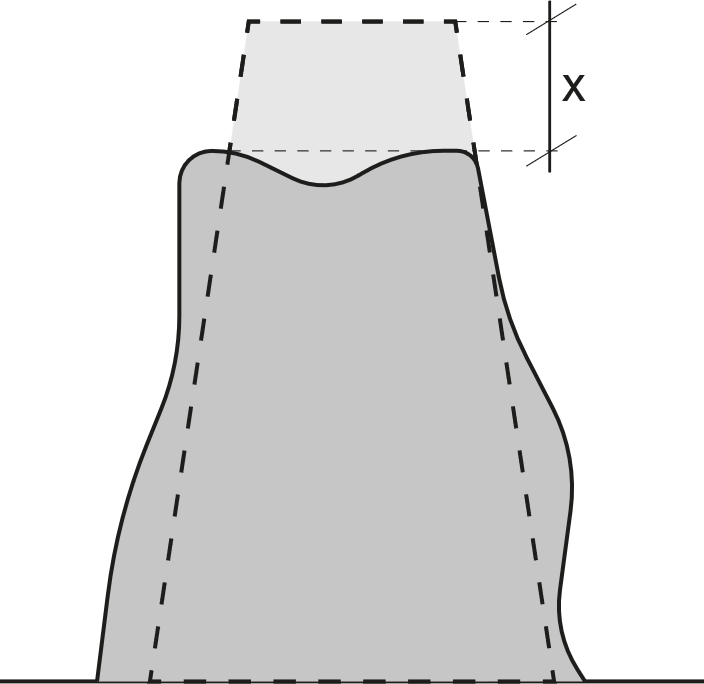 Gambar 2.2 Slump SebenarnyaSumber : Ilustrasi PenulisSlump GeserSlump   geser   terjadi   apabila   separuh   puncaknya   tergeser kebawah pada bidang miring. Pengambilan nilai slump geser ini ada dua yaitu dengan mengukur penurunan minimum dan penurunan rata-rata dari puncak kerucut. Apabila terjadi keruntuhan geser beton, maka nilai slump tidak dapat ditentukan karena keruntuhan geser beton tidak dizinkan ketika uji slump. Sedangkan berdasarkan PBI 1971 N.I.-2 apabila terjadi keruntuhan geser beton, nilai slump merupakan nilai slump rata – rata seperti pada gambar berikut: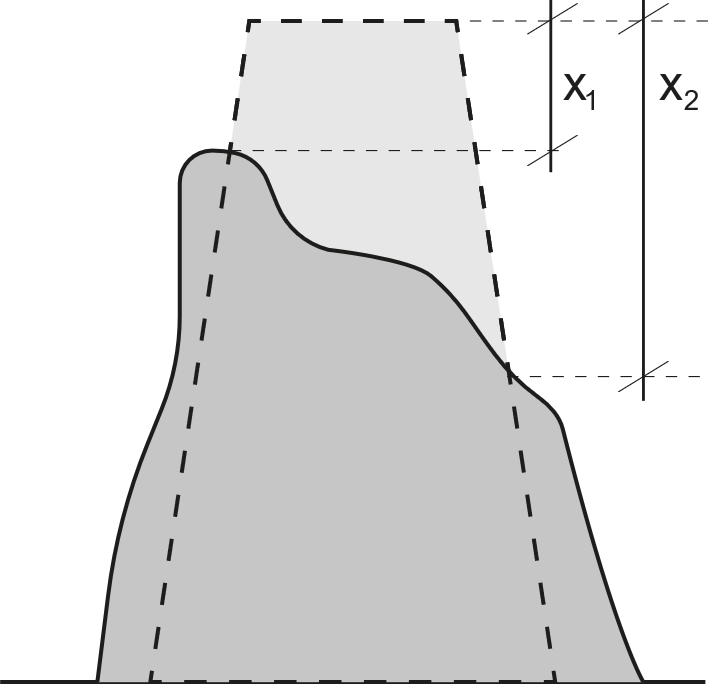 Gambar 2.3 Slump GeserSumber: Ilustrasi PenulisBerdasarkan gambar diatas maka nilai slump yang digunakan dapat dirumuskan seperti persamaan berikut: (.)Dimana 	:X1	: Slump Atas (mm)X1	: Slump Bawah (mm)X	: Slump (mm)Slump RuntuhSlump runtuh terjadi pada kerucut adukan beton yang runtuh seluruhnya akibat adukan beton yang terlalu cair, pengambilan nilai slump  ini  dengan  mengukur  penurunan  minimum  dari puncak kerucut seperti pada gambar berikut: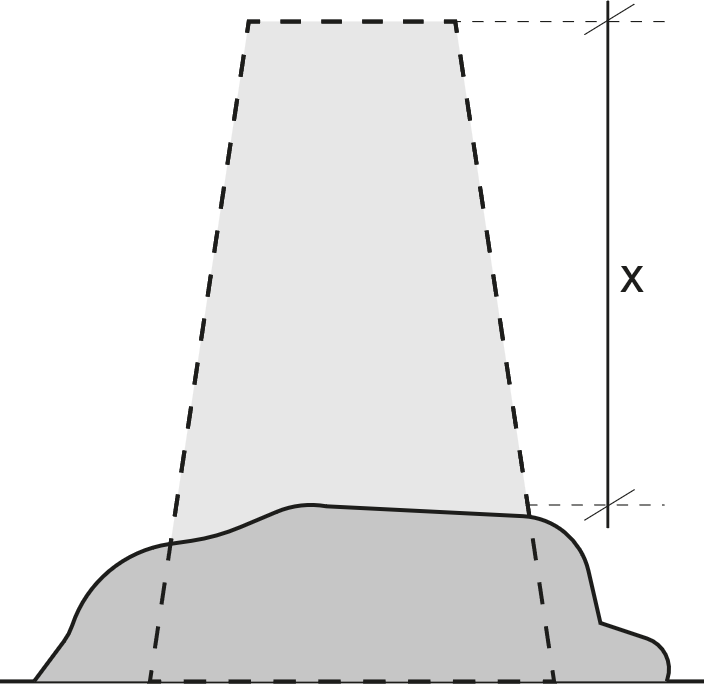 Gambar 2.4 Slump RuntuhSumber : Ilustrasi PenulisBahan Tambahan (Additive)Menurut (SNI 03-2495-1991, 1991) bahan tambahan adalah suatu bahan berupa bubukan atau cairan, yang dibubuhkan kedalam campuran beton selama pengadukan dalam jumlah tertentu untuk merubah beberapa sifatnya.Bahan tambahan yang digunakan untuk mempengaruhi sifat beton terbagi menjadi beberapa jenis yaitu:Bahan  tambahan  tipe  A  adalah  suatu  bahan  tambahan  yang  digunakan  untuk mengurangi jumlah air campuran untuk menghasilkan beton sesuai dengan konsistensi yang ditetapkan.Bahan  tambahan  tipe  B  adalah  suatu  bahan  tambahan  yang  digunakan  untuk memperlambat waktu pengikatan beton.Bahan  tambahan  tipe  C  adalah  suatu  bahan  tambahan  yang  digunakan  untuk mempercepat waktu pengikatan dan menambah kekuatan awal beton.Bahan  tambahan  tipe  D  adalah  suatu  bahan  tambahan  yang  digunakan  untuk mengurangi  campuran  untuk  menghasilkan    beton  sesuai  dengan  konsistensi  yang ditetapkan dan juga untuk memperlambat waktu pengikatan beton.Bahan  tambahan  tipe  E  adalah  suatu  bahan  tambahan  yang  digunakan  untuk mengurangi jumlah air campuran untuk menghasilkan beton sesuai dengan konsistensi yang telah diterapkan dan juga untuk mempercepat waktu pengikatan serta menambah kekuatan awal beton.Bahan  tambahan  tipe  F  adalah  suatu  bahan  tambahan  yang  digunakan  untuk mengurangi jumlah air campuran sebesar 12% atau lebih, untuk menghasilkan beton sesuai dengan konsistensi yang telah diterapkan.Bahan  tambahan  tipe  G  adalah  suatu  bahan  tambahan  yang  digunakan  untuk mengurangi jumlah air campuran sebesar 12% atau lebih, untuk menghasilkan beton sesuai dengan konsistensi yang telah ditetapkan dan juga untuk memperlambat waktu pengikatan beton.Tinjauan PustakaUntuk mendukung penelitian yang penulis lakukan, penulis melakukan pengumpulan referensi dari penelitian – penelitian sebelumnya sebelumnya yang terkait untuk dijadikan tinjauan pustaka. Adapun penelitian yang terkait dengan penggunaan batu kapur  (limestone) untuk agregat kasar pada pembuatan beton yang penulis jadikan acuan pada penelitian “Analisis Penggunaan Batu kapur  (limestone)  sebagai Pengganti Sebagian Agregat Kasar terhadap Kuat Tekan Beton Normal” adalah sebagai berikut:Penelitian yang dilakukan oleh Isradias Mirajhusnita, Teguh Haris Santosa dan Royan Hidayat dengan judul “Pemanfaatan Limbah B3 sebagai Bahan Pengganti Sebagian Agregat Halus dalam Pembuatan Beton” menyimpulkan bahwa dari 4 sampel beton, didapat hasil kuat tekan berbeda. Sampel umur 3 hari kuat tekan sebesar 19,9 Mpa, umur 7 hari kuat tekan sebesar 248 Mpa, umur 14 hari kuat tekan sebesar 249, dan umur 28 hari kuat tekan 28 hari kuat tekan sebesar 261 Mpa. 4 Sampel dinilai tidak mencapai target kuat tekan yang direncanakan. Sehingga dapat disimpulkan bahwa penggunaan limbah B3 ( bata api bekas dan bottom ash ) dalam pembuatan beton kurang efektif karna harus ada koreksi lg atas persentase lg. Penambahan polimer dalam pembuatan beton konvensional tidak dapat mempercepat pengeringan beton dan beton tersebut memiliki daya tahan terhadap air. Beton konvensional pemanfaatan limbah B3 ini mampu memenuhi aspek ekonomis dan ramah lingkungan. (Mirajhusnita et al., 2020)Penelitian yang dilakukan oleh Okky Hendra Hermawan, Teguh Haris Santoso, M. Basir dan Weimintoro dengan judul “Pemanfaatan Limbah Bottom Ash sebagai Bahan Campuran Agregat Halus dengan Penambahan Tetes Tebu pada Pembuatan Beton Terhadap Nilai Kuat Tekan Beton”  menjelaskan bahwa hasil dari penelitian tersebut menunjukan pengaruh dari limbah bottom ash dan tetes tebu (Molase) dari variasi tersebut antara lain 5%, 10%, dan 15% tidak dapat meningkatkan mutu beton dibandingan campuran beton normal dengan nilai kuat tekan sebesar 25,10 Mpa secara teknis, namun secara target untuk beton mutu 24 Mpa dengan variasi campuran 5% dan 10% sudah mencapai dengan nilai sebesar 24,93 Mpa dan 24,35 Mpa. (Hermawan et al., 2020)Penelitian yang dilakukan oleh Safrin Zuraidah dengan judul “Penggunaan pecahan batu kapur  (limestone) puger sebagai alternatif agregat kasar ditinjau terhadap kuat tekan beton” menjelaskan Peneitian ini dilakukan untuk mencari alternatif pengganti agregat kasar (batu pecah) dalam beton dengan pecahan batu kapur  (limestone) ditinjau terhadap kuat tekan beton, dengan campuran menggunakan agregat kasar pecahan batu kapur  (limestone) 0%, 50% , 75% dan 100% Hasil pengujian menunjukkan bahwa penggunaan pecahan batu kapur  (limestone) dalam pembuatan beton menghasilkan kuat tekan rata – rata menurun sampai 5,46 % tidak berbeda jauh dibandingkan dengan beton yang menggunakan batu pecah sebagai agregat kasar. (Zuraidah, 2006)Penelitian yang dilakukan oleh Hartono dengan judul “Studi Kuat Tekan Beton Dengan Agregat Kasar Dari Batu kapur  (limestone)” menjelaskan Bahan agregat kasar batu pecah dari batu kapur  (limestone) untuk pembuatan beton yaitu cukup baik untuk pembuatan beton dengan mutu K. 175 dan termasuk beton kelas II. Dari hasil penelitian kekuatan tekan kg/cm2 karakteristiknya adalah σ1bk = 215,41. Berarti beton dengan campuran : 1 PC Gresik : 2 pasir : 3 kricak ini dapat digunakan untuk pembuatan konstruksi rumah tinggal.(Hartono, 2015)Penelitian yang dilakukan oleh Rifan Gusrianto dan Armeyn dengan judul “Pengaruh Penambahan Batu kapur  (limestone) Padat sebagai Agregat Halus pada Kuat Tekan Beton Normal” menjelaskan Hasil Penelitian menunjukan bahwa adanya pengaruh batu kapur  (limestone) padat sebagai penambah agregat halus terhadap kekuatan tekan beton normal ( fc’25 MPa). Penmbahan batu kapur  (limestone) padat sebagai agregat halus dapat mengurangi nilai kuat tekan beton, pesentase nilai kuat tekan beton dengan batu kapur  (limestone) padat 5%, 10%, 15% pada umur 7 hari berturut-turut sebesar 202,16 kg/cm2, 143,25 kg/cm2, dan 118,06 kg/cm2 terhadap kuat tekan beton normal 87,53 kg/cm2 , sedangkan pada umur 28 hari berturut-turut sebesar 241,36 kg/cm2, 197,03 kg/cm2, dan 219,30 kg/cm2 terhadap kuat tekan beton normal 226,84 kg/cm2 (Gusrianto, 2016)Penelitian yang dilakukan oleh Teguh Haris Santoso,  Weimintoro dan Okky Hendra H dengan judul “Pengaruh Penggunaan Abu Sekam Padi (Rice Husk Ash) Pada Beton Normal Terhadap Nilai Kuat Tekan” menjelaskan  Dari hasil pengujian nilai kuat tekan, didapat campuran ASP* 10% memiliki nilai kuat tekan terbesar yaitu 19.84 MPa umur 28 hari. Sehingga dapat disimpulkan campuran variasi abu sekam padi 10%, 15% dan 25% tidak dapat meningkatkan nilai kuat tekan. Serta tidak mencapai target nilai kuat tekan yang telah direncanakan yaitu sebesar 24 MPa. (Haris Santoso et al., 2021)Penelitian yang dilakukan oleh Walid Mododok , Fitro Darwis dan  Mufti Amir Sultan  dengan judul “Studi Kuat Tekan Beton Beragregat Kasar Batu kapur  (limestone) Sangowo dengan Variasi Fas” menjelaskan bahwa hasil penelitian memperlihatkan bahwa penggunaan variasi FAS pada agregat kasar limestone Sangowo mempunyai kekuatan maksimum pada FAS 0,5 yaitu sebesar 6,76 MPa. Kuat tekan pada saat 100% agregat kasar lime stone Sangowo mengindikasikan bahwa agregat ini tidak direkomendasikan untuk digunakan pada elemen struktural. (Mododok & Sultan, 2016)Penelitian yang dilakukan oleh Mushthofa dan Amanda Pradhani Yanwar dengan judul “Substitusi Agregat Beton Menggunakan Tanah Urug Limestone dari Kecamatan Rengel Kabupaten Tuban” menjelaskan Dari hasil analisis beton limestone diperoleh nilai kuat tekan optimal pada umur beton 28 hari sebesar 14,181 MPa dan kuat tekan yang berumur 24 hari sebesar 12,009 MPa. Di lihat dari hasil uji tersebut beton Limestone masih belum layak digunakan untuk struktur atas namun beton ini setara Beton K175 sehingga cukup layak untuk struktur bawah. Sedangkan perbandingan hasil uji kuat tekan beton normal dengan beton Limestone menunjukkan beton normal lebih optimal dengan hasil uji diperoleh 33,5 MPa. (Yanwar & Bojonegoro, 2021)Penelitian yang dilakukan oleh Dewi Fitriani, R. Didin Kusdian dan Bakhtiar Abu Bakar dengan judul “Kajian Kuat Tekan Beton Substitusi Agregat Halus dari Limbah Pemotongan Batu Marmer dan Agregat Kasar dari Limbah Pemotongan Batu kapur  (limestone)” Kuat tekan beton yang direncanakan yaitu K 300 atau f’c 25 Mpa dengan campuran yang direncanakan yaitu beton 1 : 2 : 3 dan dengan persentase penambahan limbah sebesar 0%, 25%, 50%, 75% dan 100%. Umur beton yang direncanakan yaitu 7, 14 dan 28 hari. Pembuatan benda uji yaitu 10 buah dengan cetakan kubus 15 x 15 x 15 cm. Untuk kuat tekan beton paling besar didapatkan pada umur beton 28 hari dengan persentase 50% limbah yaitu f’c 49,47 Mpa. (Fitriani et al., 2021)Penelitian yang dilakukan oleh Anton Ariyanto dengan judul “Perbandingan Agreget Alternatif Pecahan Batu Gamping (Klastik Siliklastik) Dan Batu Krakal (Andesit) Terhadap Kuat Tekan Beton” menjelaskan dari hasil penelitian kuat tekan tertinggi rata-rata untuk beton dengan agregat batu krakal (andesit) didapat pada nilai faktor air semen 0,35 yaitu sebesar 36,95 MPa. Sedangkan kuat tekan tertinggi rata-rata untuk beton dengan agregat batu gamping (klastik siliklastik) didapat pada nilai faktor air semen 0,40 yaitu sebesar 18,12 MPa. Hasil kuat tekan rata-rata keseluruhan pengujian untuk beton dengan agregat batu krakal (andesit) dengan nilai faktor air semen 0,35; 0,40; dan 0,45 berturut-turut sebesar 36,95 MPa; 33,55 MPa; dan 31,71 MPa. Sedangkan untuk beton dengan agregat batu gamping (klastik siliklastik) dengan nilai faktor air semen 0,35; 0,40; dan 0,45 berturut-turut sebesar 13,80 MPa; 18,13 MPa; dan 13,65 MPa. (Ariyanto, 2011)BAB III
METODOLOGI PENELITIANMetode PenelitianMetode yang digunakan dalam penelitian ini adalah metode eksperimen, yaitu penelitian yang bertujuan untuk mengetahui seberapa besar pengaruh kuat tekan beton jika ditambah dengan Batu Kapur (limestone).Pengujian sifat fisik dan mekanis bahan yang dilakukan di Laboratorium Teknik Sipil Universitas Pancasakti Tegal dalam penelitian ini meliputi : kadar lumpur, kadar air, berat jenis, gradasi agregat halus, berat isi dan uji abrasi/keausan Metode yang penulis lakukan adalah dengan membuat benda uji di Laboratorium PT. Bangun Anugrah Beton Nusantara, kemudian penulis menguji kuat tekan benda uji silinder pada umur 7, 21 dain 28 hari. Dalam penelitian ini penulis menganalisa tentang pengaruh penggunaan Batu Kapur (limestone) sebagai upaya mengurangi penggunaan agregat kasar pada beton normal, dengan perbandingan variasi tambahan Batu Kapur (limestone)  0%, 5%, 10%, dan 15% dengan mutu beton K-175 serta dengan variabel penelitian cara perawatan (curing) dan umur benda uji yang berbeda.Waktu dan Tempat PenelitianWaktuPada penelitian ini penulis merencanakan membutuhkan waktu enam bulan dari bulan Maret sampai Agustus 2023 dan diharapkan dapat selesai tepat waktu. Tabel 3.1 Waktu PenelitianSumber : Dokumen PribadiTempat Penelitian dilakukan di laboratorium PT. Bangun Anugerah Beton Nusantara untuk proses pengujian.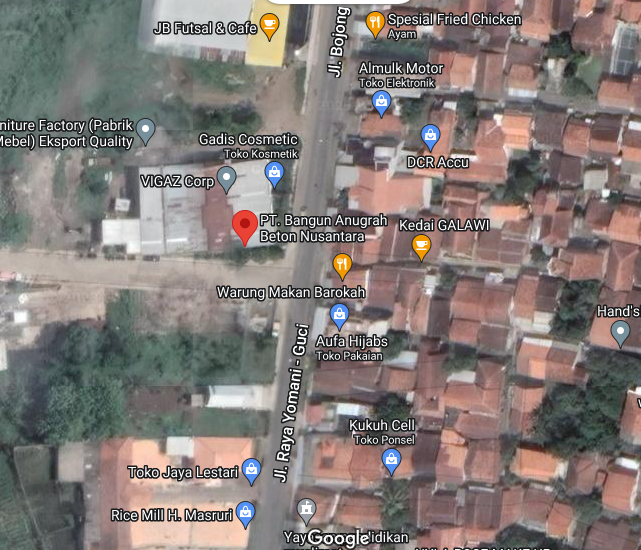 Gambar 3.1 Lokasi PenelitianSumber : Dokumentasi Pribadi Variabel PenelitianVariabel yang digunakan dalam penelitian ini yaitu variabel bebas dan variabel terikat. Variabel bebas merupakan variabel yang mempengaruhi atau yang menjadi sebab perubahannya atau timbulnya variabel terikat (Minarsih, 2019). Dinamakan variabel bebas karena variabel ini bebas mempengaruhi variabel lain. Variabel bebas dalam penelitian ini adalah presentase pecahan batu kapur  (limestone) sebagai pengganti material agregat kasar pada campuran beton. Variabel terikat merupakan variabel yang dipengaruhi atau menjadi akibat adanya variabel bebas (Minarsih, 2019). Variabel terikat dalam penelitian ini adalah kuat tekan beton dari sampel – sampel dalam penelitian. Tabel 3.2 Variabel penelitianInstrumen  PenelitianAlat PenelitianSatu set saringan untuk pengujian agregat halus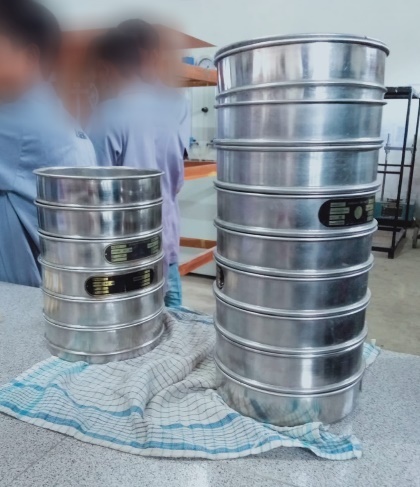 Gambar 3.2 Saringan agregatSumber : Dokumentasi Pribadi Timbangan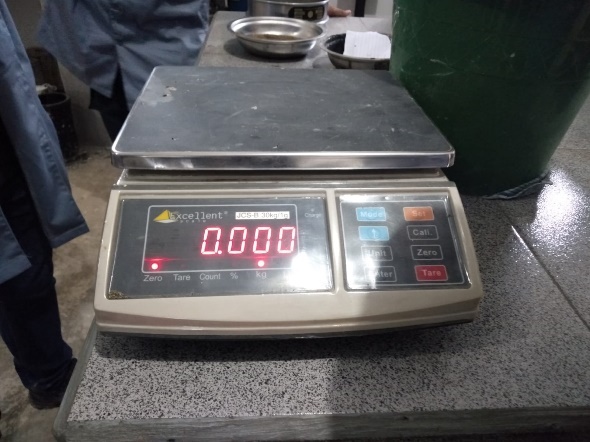 Gambar 3.3 TimbanganSumber : Dokumentasi PribadiSendok penakar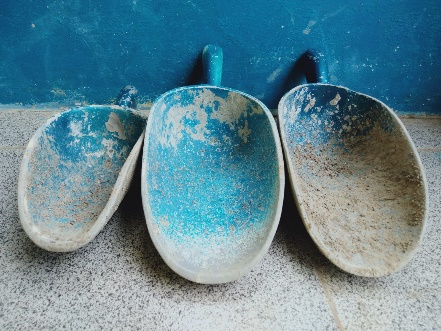 Gambar 3.4 Sendok penakarSumber : Dokumentasi PribadiCetakan beton silinder diameter 15 cm dan tinggi 30 cm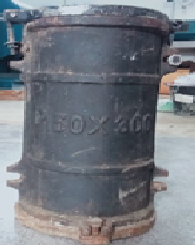 Gambar 3.5 Cetakan betonSumber : Dokumentasi PribadiAlat pengaduk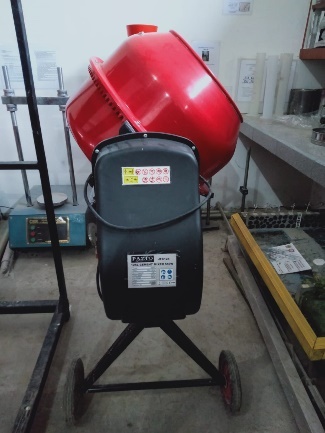 Gambar 3.6 Pengaduk betonSumber : Dokumentasi PribadiBahan PenelitianSemen Portland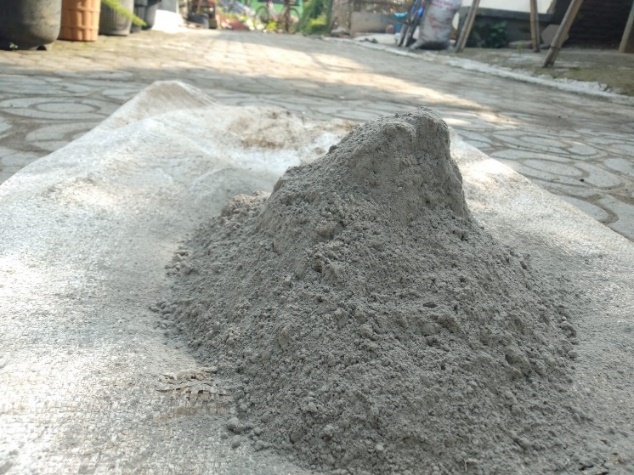 Gambar 3.7 Semen PortlandSumber : Dokumentasi PribadiAgregat kasar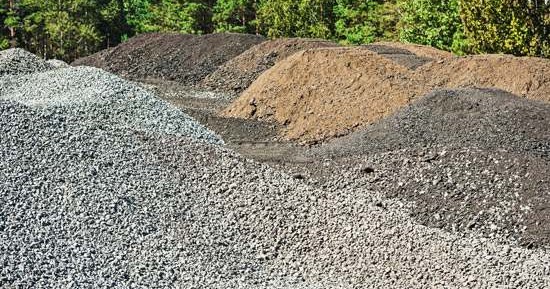 Gambar 3.8 Agregat kasarSumber : Dokumentasi PribadiPasir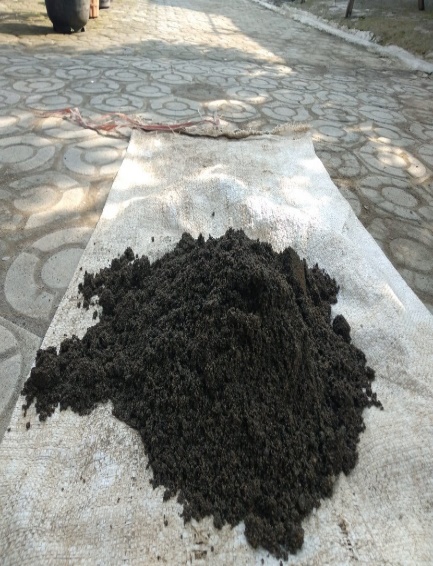 Gambar 3.9 PasirSumber : dokumentasi pribadiPecahan batu kapur  (limestone)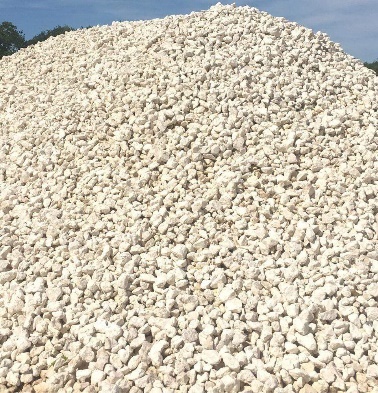 Gambar 3.10 Batu kapur  (limestone)Sumber : Dokumentasi PribadiDalam melakukan penelitian yang penulis merencanakan tahapan guna menjadi acuan proses penelitian, tahapan – tahapan yang penulis rencanakan adalah sebagai berikut: Melakukan observasi lapangan untuk mempelajari kondisi yang dijadikan latar belakang masalah. Survey dilakukan untuk memastikan ketersediaan jumlah batu kapur (limestone) dipertambangan batu kapur (limestone) di desa Karangdawa kecamatan Margasari dalam jumlah banyak, sehingga selain mencukupi untuk keperluan juga untuk penerapan bagi masyarakat saat penelitian menyatakan hasil positif.Melakukan studi literatur yang mendukung penelitian serta studi literatur yang berkaitan dengan penelitian dengan melakukanpengumpulan referensi – referensi penelitian yang mendukung dalam penelitian tentang penggunaan batu kapur (limestone) sebagai pengganti agregat kasar pada pembuatan beton sesuai dengan penelitian yang penulis lakukan untuk menjadi acuan pembandingan dan analisa data hasil penelitian.Persiapan alat dan bahan penelitian, meliputi:Persiapan alat yang akan digunakan dalam penelitian yang berhubungan dengan proses pembuatan beton.Persiapan bahan penelitian dengan membeli pecahan batu kapur  (limestone) yang biasa digunakan sebagai bahan urugan. Pembuatan sampel penelitian dengan membuat beton dengan bentuk silinder yang memiliki dimensi diameter 15 cm dan tinggi 30 cm dengan jumlah 5 buah dimana masing – masing dibedakan berdasarkan presentase material pengganti batu kapur (limestone) 0%, 5%, 10% dan 15% terhadap batu split sebagai agregat kasar yang umum digunakan.Pengujian sampel penelitian berkaitan dengan kuat tekan beton yang dilakukan di laboratorium PT. Bangun Anugerah Beton Nusantara Kecamatan Lebaksiu Kabupatern Tegal. Pengujian dilakukan pada saat beton berumur 7, 21 dan 28 hari untuk mengetahui pengaruhnya berdasarkan umur beton.Pengolahan data hasil penelitian dengan rumus – rumus yang berkaitan dengan penelitian serta melakukan analisa hasil dari penelitian untuk menjawab permasalahan yang telah penulis rumuskan.Metode Pengumpulan Data Metode analisa data berdasarkan hasil yang telah dilakukan di laboratorium. Beberapa pengujian yang dilakukan di laboratorium adalah sebagai berikut :Pemeriksaan kadar lumpur pada agregatPemeriksaan kadar lumpur dalam agregat halus (pasir) bertujuan untuk menentukan besarnya (persentase) kadar lumpur dalam agregat halus yang digunakan sebagai campuran beton. Kandungan lumpur < 5 % merupakan ketentuan bagi penggunaan agregat halus untuk pembuatan beton.Pemeriksaan gradasiPemeriksaan gradasi bertujuan untuk dijadikan pedoman dalam menentukan pembagian butir (gradasi) agregat halus dan agregat kasar dengan menggunakan saringan.Pemeriksaan kadar air pada agregat Pemeriksaan kadar air agregat ini dilakukan untuk mengetahui banyaknya kadar air yang terkandung dalam agregat dengan cara pengeringan. Kadar air agregat adalah perbandingan antara berat agregat dalam kondisi kering terhadap berat semula yang dinyatakan dalam persen. Nilai kadar ini digunakan untuk koreksi takaran air untuk adukan beton yang disesuaikan dengan kondisi agregat di lapangan.Pemeriksaan berat jenis dan penyerapan air agregat Menentukan berat jenis dan penyerapan air agregat halus. Dengan mengetahui nilai berat jenis, maka kita dapat menentukan nilai bulk berat jenis, bulk berat jenis SSD (Surface Saturated Dry), bulk berat jenis kering, apparent berat jenis, dan persentase absorpsi. Nilai bulk berat jenis adalah karakteristik umum yang digunakan untuk menghitung volume yang ditempatkan oleh agregat dalam berbagai campuran, termasuk semen, beton aspal, dan campuran lainnya yang proporsional.Uji kuat tekan betonMerupakan pengujian utama dalam penelitian ini dimana masing-masing sampel dengan persentase batu kapur (limestone) sebagai pengganti  0%, 5%, 10% dan 15% dengan batu split sebagai agregat halus yang umum digunakan. Pengujian dilakukan dengan mempersiapkan material-material yang dibutuhkan serta melakukan tahapan-tahapan pengujian yang disebutkan sebelumnya untuk persiapan pembuatan sampel.  Untuk mengetahui pengaruh penggantian agregat halus dengan batu kapur (limestone) dilakukan pengujian kuat tekan sampel beton pada saat beton berumur 7, 21, dan 28  hari.Mix DesignRencana mix design yang akan di gunakan per m³ sebagai berikut :Tabel 3.3 Kebutuhan Material Per m³Kebutuhan material untuk 5 Benda Uji sebagai berikut :Tabel 3.4 Kebutuhan Material Per 5 Benda UjiKebutuhan material untuk 1 Benda Uji sebagai berikut :Tabel 3.5 Kebutuhan Material Per 1  Benda UjiMetode Analisa DataBerikut adalah metode analisa data penelitian sebagai berikut:Pengujian Agregat HalusPengujian Kadar Lumpur	(3.1)Dengan :H1		= Tinggi Pasir + Lumpur (cm)H2		= Tinggi Pasir (cm)Pengujian Kadar Air	(3.2)Dengan :W1		= Berat Awal (gr)W2		= Berat Kering Oven (gr)Pengujian Berat Jenis	(3.3)	(3.4)	(3.5)	(3.6)Dengan :A		= Berat contoh SSD (gr)B		= Berat contoh kering oven (gr)C		= Berat picnometer +Air (kalibrasi) (gr)D		= Berat picnometer +Air + Contoh (gr)Pengujian Gradasi	(3.7)	Pengujian Agregat HalusPengujian Kadar Lumpur	(3.8)Dengan :W1		= Berat Agregat SSD (gr)W2		= Berat Agregat Kering Oven (gr)Pengujian Kadar Air	(3.9)Dengan :W1		= Berat Awal (gr)W2		= Berat Kering (gr)Pengujian Berat Jenis	(3.10)	(3.11)	(3.12)	(3.13)Dengan :A		= Berat kering oven (gr)B		= Berat kering jenuh (gr)C		= Berat dalam air (gr)Pengujian Gradasi	(3.14)Pengujian Keausan	(3.15)Dengan :W1	= Jumlah Berat Uji Semula (gr)W2	= Berat Benda Uji Tertahan No.12 Setelah Abrasi (gr)Pengujian Kuat Tekan	(3.16)	(3.17)Dengan :P		= Beban Maksimum (kg)A		= Luas Benda Uji (cm)	= Jumlah Total Kuat Tekan (kg)A		= Luas Benda Uji (cm)Diagram Alir PenelitianKelebihanKekuranganHarganya relatif murah karena menggunakan bahan-bahan dasar dari bahan lokal, kecuali semen portlandMempunyai kuat tarik yang rendah, sehingga mudah mengalami retak. Oleh karena itu perlu untuk diberi baja tulanganTahan terhadap aus dan temperature yang tinggi, sehingga biaya perawatan termasuk rendahBeton keras mengembang dan menyusut apabila terjadi perubahan suhu sehingga perlu dibuat dilatasi untuk mencegah terjadinya retak-retak akibat perubahanBeton termasuk bahan yang berkekuatan tekan tinggi, serta mempunyai sifat tahan terhadap pengkaratan/pembusukan oleh kondisi lingkungan.Sulit untuk kedap air secara sempurna, sehingga selalu dapat dimasuki air, dan air yang mengandung garam dapat merusak betonBeton segar dapat dengan mudah dicampur, diangkut maupun dicetak dalam bentuk apapun dan ukuran seberapapun tergantung keinginanBersifat getas (tidak daktail) sehingga harus dihitung dan didetail secara seksama agar setelah dikombinasikan dengan baja tulangan bersifat daktail, terutama pada struktur tahan gempaIsi pekerjaanIsi pekerjaanDeviasi standarDeviasi standarDeviasi standarSebutanVolume beton (m3)Baik sekaliBaikDapat diterimaKecil< 10004,5<S<5,55,5<S<6,56,6<S<8,5Sedang1000 – 3000 3,5<S<4,54,5<S<5,56,5<S<7,5Besar> 30002,5<S<3,53,5<S<4,54,5<S<6,5Tipe KontruksiSlum (mm)Slum (mm)Tipe KontruksiMaksimumMinimumPondasi beton bertulang (dinding dan pondasi telapak)7525Pondasi telapak tanpa tulangan, pondasi tiang pancang, dinding bawah tanah7525Balk dan dinding bertulang10025Kolom bangunan10025Perkerasan dan pelat lantai7525Beton massa5025Ukuran maksimum agregatJenis BatuanSlump (mm)Slump (mm)Slump (mm)Slump (mm)Ukuran maksimum agregatJenis Batuan0 – 1010 – 3030 – 6060 – 18010Batu tak dipecah15018020522510Batu pecah18020523025020Batu tak dipecah13516018019520Batu pecah17019021022540Batu tak dipecah11514016017540Batu pecah155175190205Kekuatan beton umur 28 hari (Mpa)Rasio air semen (berat)Rasio air semen (berat)Kekuatan beton umur 28 hari (Mpa)Beton tanpa tambahan udaraBeton dengan tambahan udara400,42-350,470,39300,540,45250,610,52200,690,6150,750,7UkuranMinimal Agregat Maksimum(mm)Volume agregat kasar kering oven per satuan volume beton untuk berbaai modulus kehalusan dari agregat halusVolume agregat kasar kering oven per satuan volume beton untuk berbaai modulus kehalusan dari agregat halusVolume agregat kasar kering oven per satuan volume beton untuk berbaai modulus kehalusan dari agregat halusVolume agregat kasar kering oven per satuan volume beton untuk berbaai modulus kehalusan dari agregat halusUkuranMinimal Agregat Maksimum(mm)2,402,602,803,009,50,50,480,460,4412,50,590,570,550,53190,660,640,620,6250,710,690,670,6537,50,750,730,710,69500,780,760,740,72750,820,80,780,761500,870,850,830,81Ukuran normalAgregat maksimum(mm)Perkiraan Awal Berat Beton (Kg/m3)Perkiraan Awal Berat Beton (Kg/m3)Ukuran normalAgregat maksimum(mm)Beton tanpa tambahan udaraBeton dengan tambahan udara9,52280220012,5231022301923452275252380229037,5241023505024452345752490240515025302435No.Umur (hari)Angka koreksi130,46270,73140,884210,965281NoKegiatanBulanBulanBulanBulanBulanBulanNoKegiatanMarAprMeiJunJulAgt1Observasi Lapangan2Studi Literasi3Penyusunan Proposal4Seminar Proposal5Persiapan Penelitian6Pelaksanaan Penelitian7Pengambilan Data8Pengolahan Data9Penyusunan Laporan Skripsi10Ujian SkripsiPresentase substitusi (%)Presentase substitusi (%)Jumlah benda ujiJumlah benda ujiJumlah benda ujiKeteranganPasirPecahan 
Batu kapur  (limestone)7 hari21 hari28 hariKeterangan1000333Beton normal955333Beton variasi 19010333Beton variasi 28515333Beton variasi 3Jumlah benda uji : 36Jumlah benda uji : 36Jumlah benda uji : 36Jumlah benda uji : 36Jumlah benda uji : 36Jumlah benda uji : 36Sumber :  Dokumen PribadiSumber :  Dokumen PribadiSumber :  Dokumen PribadiSumber :  Dokumen PribadiSumber :  Dokumen PribadiSumber :  Dokumen PribadiKadar Batu KapurAirSemenAgregat KasarAgregat KasarBatu Kapur%KgKgKgKgKg0215326102976005215326977,576051,4510215326926,1760102,915215326874,6760154,3TOTAL86013043807,23040308,7Kadar Batu KapurAirSemenAgregat KasarAgregat KasarBatu Kapur%KgKgKgKgKg08,212,5339,5729,23058,212,5337,5929,231,97108,212,5335,6129,233,95158,212,5333,6329,235,93TOTAL32,850,12146,4116,911,85Kadar Batu KapurAirSemenAgregat KasarAgregat KasarBatu Kapur%KgKgKgKgKg01,642,57,915,84051,642,57,515,840,40101,642,57,125,840,79151,642,56,725,841,18TOTAL6,5610,0229,2823,382,37